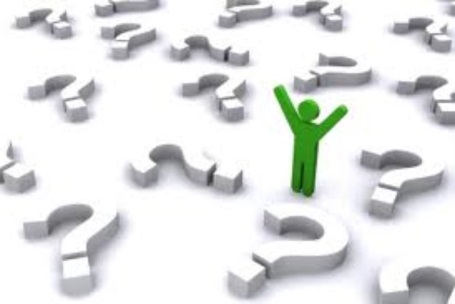 Приложение 7Модель развития способностей и творческого потенциала детей дошкольного возраста с помощью технологии проблемного обученияПриложение 7Модель развития способностей и творческого потенциала детей дошкольного возраста с помощью технологии проблемного обучения. 